WNIOSEK O ZALEGALIZOWANIE WODOMIERZA DODATKOWEGO…………………………………………………………………………………………………………………………………………………………………………………………………… (imię i nazwisko Odbiorcy)……………………………………………………………………………………………………………………………………………………………………………………………………(adres zamieszkania)……………………………………………………………………………………………………………………………………………………………………………………………………(adres do korespondencji)PESEL/NIP-REGON*: ……………………………………………………… nr tel.: …………………………………… e-mail: …………………………Zwracam się z prośbą o zalegalizowanie wodomierza zamontowanego do zliczania ilości wody zużytej 
do podlewania przydomowego ogrodu w nieruchomości położonej w ………………………………………………. przy: ………………………………..……………….………………………………………………………………………………………………….……                       	                           ulica                           nr domu/lokal/nr działki
W przypadku nieprawidłowego wykonania, zobowiązuję się dokonać zmian montażu, zgodnie z ustaleniami. Jednocześnie informuję, iż z w/w nieruchomości ścieki odprowadzane są do miejskiej kanalizacji sanitarnej.……………………………………….								……………………………………………………            (DATA)						            	                  	                         (CZYTELNY PODPIS WNIOSKODAWCY)Niniejszym wyrażam zgodę na przetwarzanie przez „Wodociągi Płockie” Sp. z o.o. z siedzibą przy ul. harc. A. Gradowskiego 11 w Płocku moich danych osobowych podanych powyżej, w celu realizacji i archiwizacji niniejszego wniosku. Jednocześnie przyjmuję do wiadomości, że mam prawo żądania informacji o zakresie przetwarzania moich danych osobowych, prawo dostępu do treści tych danych, uzupełniania, uaktualniania i sprostowania danych, gdy są one niekompletne, nieaktualne lub nieprawdziwe.……………………………………….								……………………………………………………            (DATA)						            	                  	                         (CZYTELNY PODPIS WNIOSKODAWCY)* niepotrzebne skreślić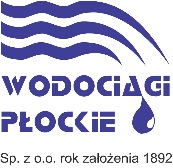 „Wodociągi Płockie” Sp. z o.o.
ul. harc. A. Gradowskiego 1109-402 Płocktelefon: 24 364-42-30/32tel./fax. 24 364-42-02www.wodociagi.plbok@wodociagi.pl